Corrélations de Mathologie 2e année – Alberta
 La géométrie, ensemble 2 : Les solides en 3-D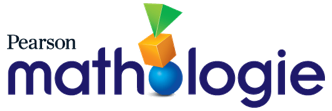 Idée organisatrice :La géométrie : Les figures sont définies et liées par des attributs géométriques.Question directrice : Comment la forme peut-elle avoir un effet sur la perception de l’espace ?Résultat d’apprentissage : Les élèves analysent et expliquent les attributs géométriques des figures.Question directrice : Comment la forme peut-elle avoir un effet sur la perception de l’espace ?Résultat d’apprentissage : Les élèves analysent et expliquent les attributs géométriques des figures.Question directrice : Comment la forme peut-elle avoir un effet sur la perception de l’espace ?Résultat d’apprentissage : Les élèves analysent et expliquent les attributs géométriques des figures.Question directrice : Comment la forme peut-elle avoir un effet sur la perception de l’espace ?Résultat d’apprentissage : Les élèves analysent et expliquent les attributs géométriques des figures.Question directrice : Comment la forme peut-elle avoir un effet sur la perception de l’espace ?Résultat d’apprentissage : Les élèves analysent et expliquent les attributs géométriques des figures.ConnaissancesCompréhensionHabiletés et procédures2e année MathologiePetits livrets de MathologieDes attributs géométriques communs comprennent les :côtéssommetsfaces ou surfaces.Les figures à deux dimensions peuvent avoir des côtés qui sont des segments de droite.Les figures à trois dimensions peuvent avoir des faces qui sont des figures à deux dimensions.Les figures sont définies en fonction d’attributs géométriques.Une figure peut être visualisée comme une composition d’autres formes.Trier des figures en fonction de deux attributs géométriques et décrire la règle de triage.La géométrie, ensemble 2 : Les solides en 3-D4 : Trier des solides à 3-D5 : Les solides à 3-D autour de nous6 : ApprofondissementLa géométrie, Les maths au quotidien2B : Quel solide est différent ?2B : Les solides autour de nousLa géométrie, Intervention3 : Trier des solides4 : Les propriétés de solidesJ’adore les édifices !Partager nos histoiresÉtablir un lien entre les faces de figures à trois dimensions et les figures à deux dimensions.La géométrie, ensemble 2 : Les solides en 3-D4 : Trier des solides en 3-D5 : Les solides à 3-D autour de nous6 : ApprofondissementLa géométrie, Les maths au quotidien2A : Que vois-tu ?2B : Les solides autour de nous2B : Quel solide est différent ?3B : Nommez le solideJ’adore les édifices !Partager nos histoiresCréer une image ou un motif avec des formes à l’aide d’instructions verbales, de la visualisation ou de la mémoire.La géométrie, Les maths au quotidien2A : La géométrie et la poésieJ’adore les édifices !Partager nos histoiresUne figure peut changer d’orientation ou de position grâce à des glissements (translations), des tours (rotations) ou des rabattements (réflexions).Les formes peuvent être tournées ou rabattues pour créer des œuvres d’art.Les attributs géométriques ne changent pas lorsqu’une figure est glissée, tournée ou rabattue.Décrire les attributs géométriques de figures à deux et à trois dimensions dans différentes orientations.La géométrie, ensemble 2 : Les solides en 3-D4 : Trier des solides à 3-DLa géométrie, Les maths au quotidien2A : Que vois-tu ?2B : Les solides autour de nousLa géométrie, Intervention3 : Trier des solides4 : Les propriétés de solides1re annéeL’atelier du tailleur